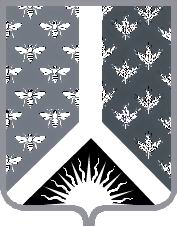 СОВЕТ НАРОДНЫХ ДЕПУТАТОВ НОВОКУЗНЕЦКОГО МУНИЦИПАЛЬНОГО РАЙОНАР Е Ш Е Н И Е от 23 сентября 2014 года № 72-МНПАО внесении изменений в решение Новокузнецкого районного Совета народных депутатов от 21.08.2012 № 405-МНПА «Об утверждении Положения о порядке оказания материальной помощи гражданам»Принято Советом народных депутатовНовокузнецкого муниципального района23 сентября 2014 года1. Внести в решение Новокузнецкого районного Совета народных депутатов от 21.08.2012 № 405-МНПА «Об утверждении Положения о порядке оказания материальной помощи гражданам» изменения, изложив приложение № 2 к нему в редакции согласно приложению к настоящему Решению.2. Со дня вступления в силу настоящего Решения признать утратившим силу решение Новокузнецкого районного Совета народных депутатов от 21.11.2013 № 4-МНПА «О внесении изменений в Решение Новокузнецкого районного Совета народных депутатов от 21.08.2012 № 405-МНПА «Об утверждении Положения о порядке оказания материальной помощи гражданам».3. Настоящее Решение вступает в силу со дня, следующего за днем его официального опубликования.Председатель Совета народных депутатов Новокузнецкого муниципального района                                                                      О. Г. Шестопалова                                                                   Глава Новокузнецкого муниципального района                                                                       Е. А. МанузинСОСТАВкомиссии по рассмотрению заявлений гражданна оказание материальной помощиПриложение к решению Совета народных депутатов Новокузнецкого муниципального района от 23 сентября 2014 года № 72-МНПА«О внесении изменений в решение Новокузнецкого районного Совета народных депутатов от 21.08.2012 № 405-МНПА «Об утверждении Положения о порядке оказания материальной помощи гражданам»«Приложение № 2 к решению Новокузнецкого районного Совета народных депутатов от 21 августа 2012 года № 405-МНПА «Об утверждении Положения о порядке оказания материальной помощи гражданам»Председатель комиссии:Голдобина Т. М.- заместитель главы Новокузнецкого муниципального района по социальным вопросам (по согласованию)Секретарь  комиссии:Корчагина Т. И.- специалист по социальной работе МКУ                               «Комплексный центр социального обслуживания                                      населения» МО «Новокузнецкий муниципальный   район» (по согласованию)Члены комиссии:Чеснокова Т. В.- заместитель главы Новокузнецкого муниципального района по экономике (по согласованию);Попова Т. А.- председатель комитета по социальной политике администрации Новокузнецкого муниципального района (по согласованию);Музафарова Т. И.- директор МКУ «Комплексный центр социального обслуживания населения» МО «Новокузнецкий муниципальный  район» (по согласованию);Смородина С. А.- начальник отдела проблем семьи, женщин и детей                                  комитета по социальной политике администрации                                  Новокузнецкого муниципального  района (по согласованию);Тагаева Г. Д.- начальник отдела социальных льгот и гарантий комитета по социальной политике администрации                                  Новокузнецкого  муниципального района (по согласованию);Бишлер П. В.- начальник   комитета по жилищно-коммунальному хозяйству администрации Новокузнецкого  муниципального района (по согласованию);Лапандина О. А.- начальник финансового управления по Новокузнецкому  району (по согласованию); Грищенко М. В. - главный врач муниципального бюджетного учреждения  Центральная  районная больница Новокузнецкого района (по согласованию);Катаева Г. Н. - начальник отдела опеки и попечительства  управления образования администрации Новокузнецкого муниципального района (по согласованию);Беляева Т. К.- председатель комиссии по вопросам социальной  политики  Совета народных депутатов Новокузнецкого муниципального района»